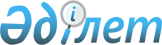 О присвоении наименования безымянной улицеРешение акима Амандыкского сельского округа Тайыншинского района Северо-Казахстанской области от 8 февраля 2021 года № 3. Зарегистрировано Департаментом юстиции Северо-Казахстанской области 9 февраля 2021 года № 7122
      В соответствии подпунктом 4) статьи 14 Закона Республики Казахстан от 8 декабря 1993 года "Об административно-территориальном устройстве Республики Казахстан", пунктом 2 статьи 35 Закона Республики Казахстан от 23 января 2001 года "О местном государственном управлении и самоуправлении в Республики Казахстан", на основании заключения областной ономастической комиссии при акимате Северо-Казахстанской области от 22 октября 2019 года и с учетом мнения населения села Амандык, исполняющий обязанности акима Амандыкского сельского округа Тайыншинского района Северо-Казахстанской области РЕШИЛ:
      1. Присвоить безымянной улице села Амандык Амандыкского сельского округа Тайыншинского района Северо-Казахстанской области наименование Болашақ, согласно прилагаемой схематической карте.
      2. Контроль за исполнением настоящего решения оставляю за собой.
      3. Настоящее решение вводится в действие по истечении десяти календарных дней со дня его первого официального опубликования. Схематическая карта
					© 2012. РГП на ПХВ «Институт законодательства и правовой информации Республики Казахстан» Министерства юстиции Республики Казахстан
				
      Исполняющий обязанности акима
Амандыкского сельского округа

Ж. Жукашев
Приложение к решениюисполняющего обязанностиакима Амандыкского сельскогоокруга Тайыншинского районаСеверо-Казахстанской областиот 8 февраля 2021 года№ 3
Исполняющий обязанности акима Амандыкского сельского округа
Ж. Жукашев